MOJE MJESTO – VJEŽBA ZA PISANU PROVJERUPOVEŽI :SELO                   GRAD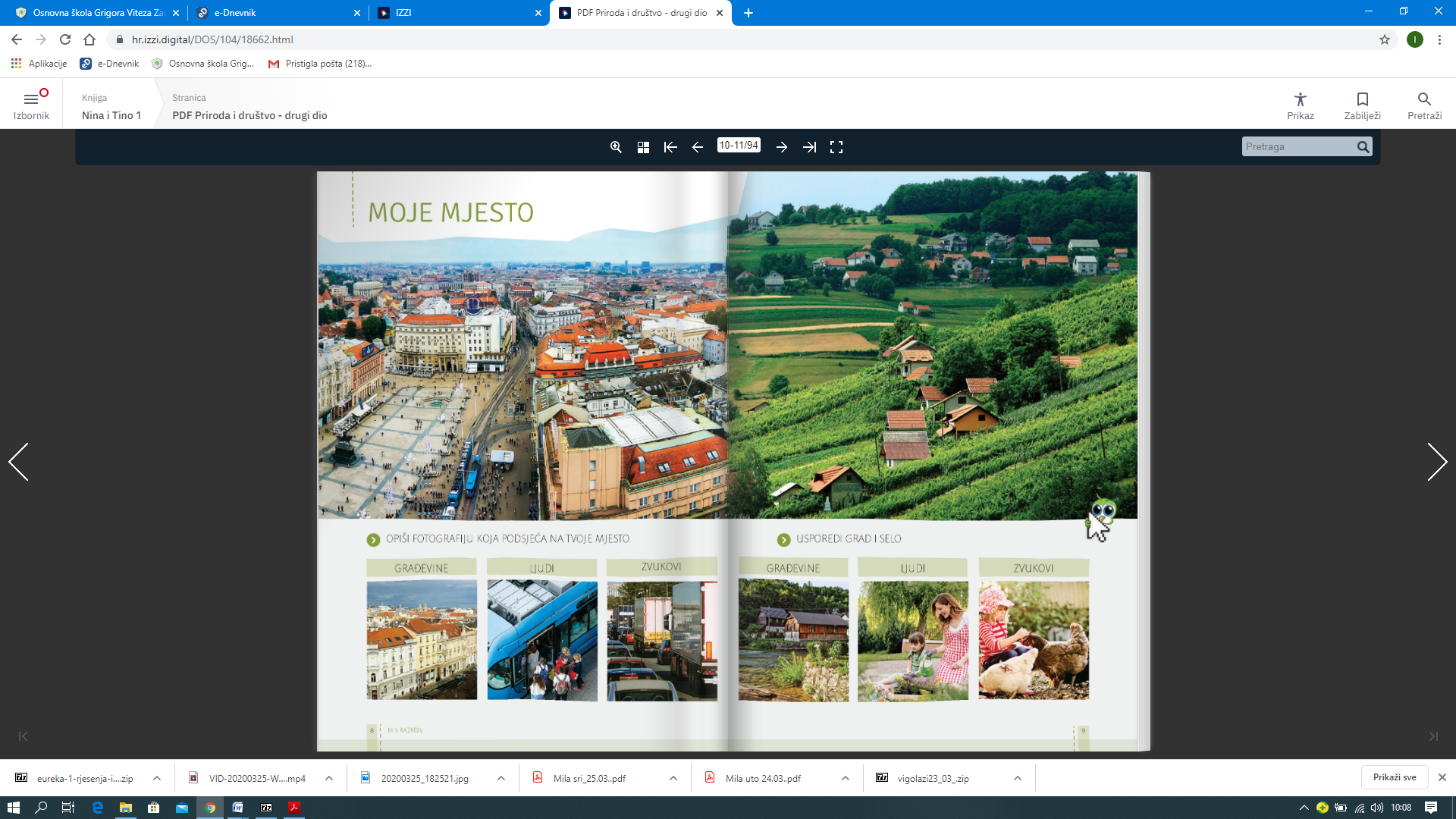 JA ŽIVIM U (POVEŽI): MOJE MJESTO ZOVE SE: MOJA ADRESA JE:ŽIVIŠ LI U KUĆI ILI ZGRADI? ZAOKRUŽI!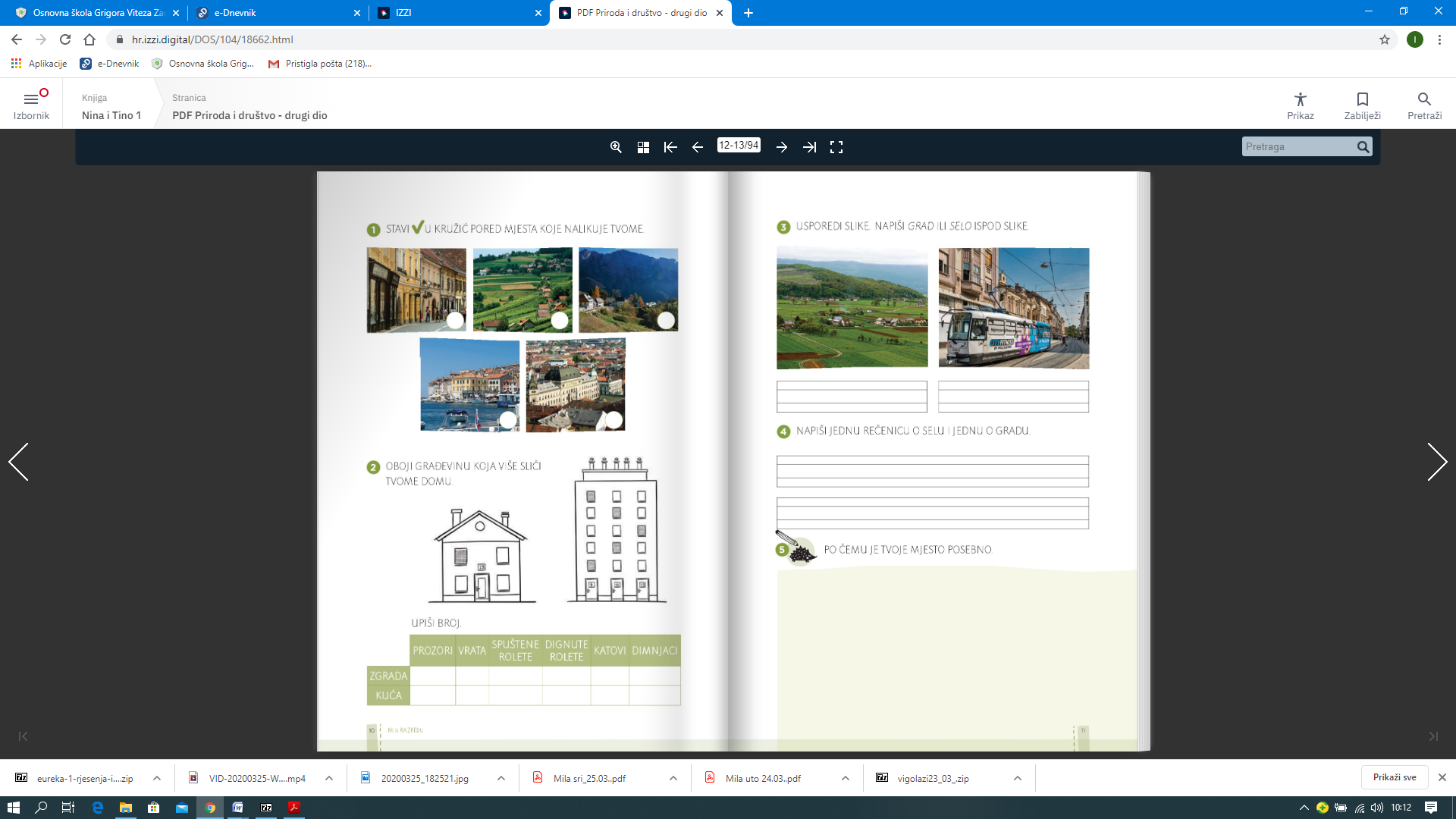 POVEŽI RIJEČI SA SLIKOM:SELO                      GRAD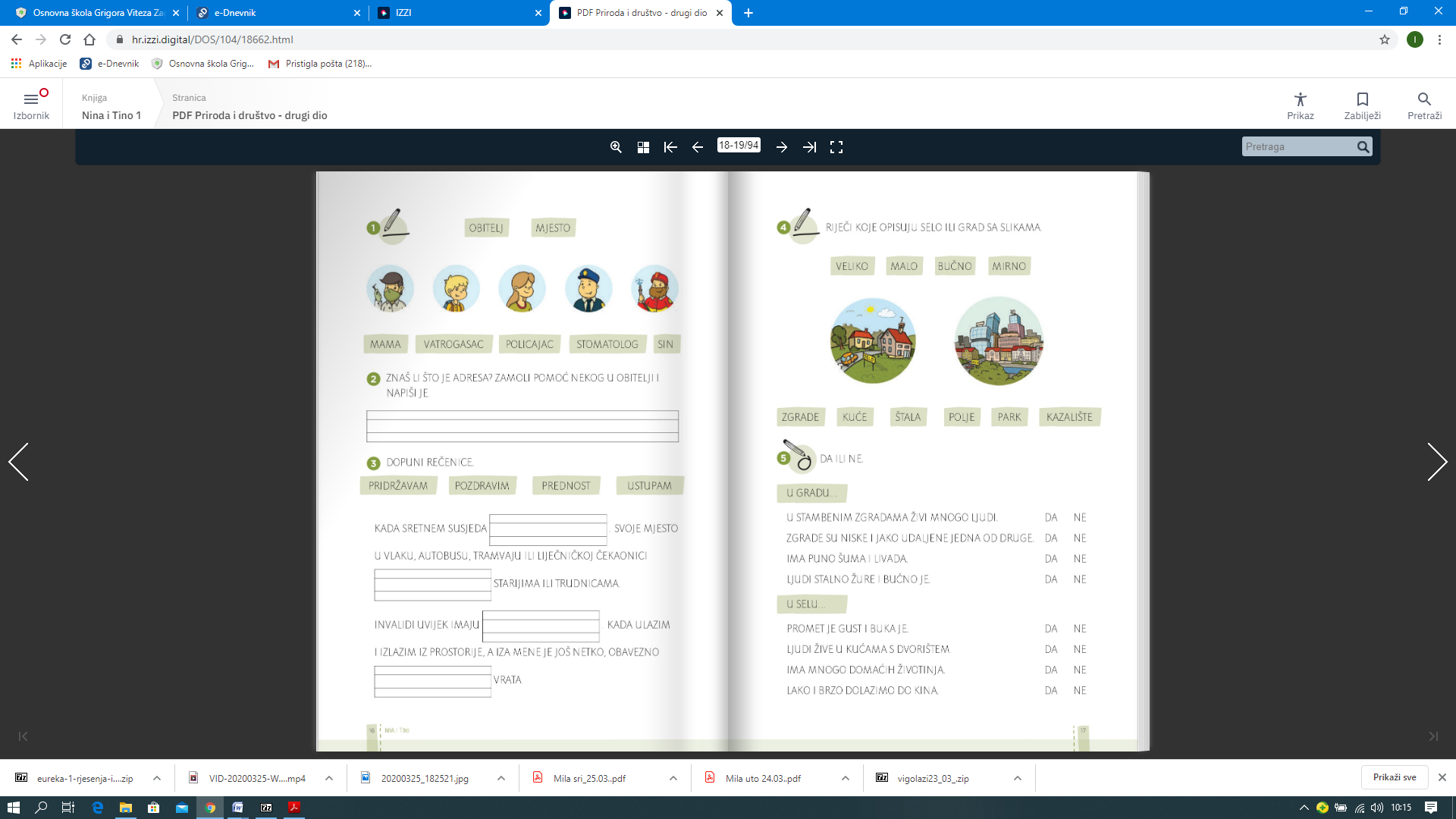 BUČNOMIRNOPROMETNONJIVAŠTALADOMAĆE ŽIVOTINJETRAMVAJKINO I KAZALIŠTEŠUMA